Reporté par:	 Telephone	:Veuillez mettre ci-dessous vos commentaires au sujet de la saison courante (2016).Project 192   QID 000520OMB No. 0535-0039    Approval Expires 8/31/2016OMB No. 0535-0039    Approval Expires 8/31/2016OMB No. 0535-0039    Approval Expires 8/31/2016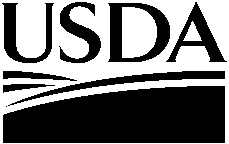 ENQUÊTE SUR LE SIROP D’ÉRABLE DU MAINEPRODUCTION EN 2016 ET PRIX FINALS OBTENUS EN 2015 ENQUÊTE SUR LE SIROP D’ÉRABLE DU MAINEPRODUCTION EN 2016 ET PRIX FINALS OBTENUS EN 2015 ENQUÊTE SUR LE SIROP D’ÉRABLE DU MAINEPRODUCTION EN 2016 ET PRIX FINALS OBTENUS EN 2015 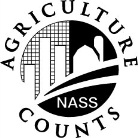 NATIONAL AGRICULTURAL STATISTICS SERVICEUSDA/NASSNational Operations Division9700 Page Avenue, Suite 400St. Louis, MO 63132-1547Phone: 1-800-727-9540FAX: 855-515-1328E-mail: nass@nass.usda.govUSDA/NASSNational Operations Division9700 Page Avenue, Suite 400St. Louis, MO 63132-1547Phone: 1-800-727-9540FAX: 855-515-1328E-mail: nass@nass.usda.govUSDA/NASSNational Operations Division9700 Page Avenue, Suite 400St. Louis, MO 63132-1547Phone: 1-800-727-9540FAX: 855-515-1328E-mail: nass@nass.usda.govVeuillez corriger, s’il y a lieu, votre nom, adresse et code postal.Veuillez corriger, s’il y a lieu, votre nom, adresse et code postal.L’information visée par l’enquête est nécessaire à la préparation d’un rapport sur le sirop d’érable produit dans le Maine durant les saisons 2015 et 2016. L’enquête est menée à titre de service à l’industrie de la production de sirop d’érable. Votre participation est facultative, puisque la loi ne vous oblige pas de répondre. Votre déclaration est toutefois particulièrement importante pour établir des estimations aussi exactes que possible, étant donné que les exploitants canadiens représentent une grande partie de la récolte du MaineVeuillez remplir la déclaration et la retourner dans l’enveloppe ci-incluse, qui n’a pas besoin d’être timbrée. La déclaration peut être expédiée du Canada ou du Maine. Son contenu restera confidentiel et servira avec les autres déclarations aux seules fins statistiques.  Merci de votre temps et de votre collaboration.L’information visée par l’enquête est nécessaire à la préparation d’un rapport sur le sirop d’érable produit dans le Maine durant les saisons 2015 et 2016. L’enquête est menée à titre de service à l’industrie de la production de sirop d’érable. Votre participation est facultative, puisque la loi ne vous oblige pas de répondre. Votre déclaration est toutefois particulièrement importante pour établir des estimations aussi exactes que possible, étant donné que les exploitants canadiens représentent une grande partie de la récolte du MaineVeuillez remplir la déclaration et la retourner dans l’enveloppe ci-incluse, qui n’a pas besoin d’être timbrée. La déclaration peut être expédiée du Canada ou du Maine. Son contenu restera confidentiel et servira avec les autres déclarations aux seules fins statistiques.  Merci de votre temps et de votre collaboration.L’information visée par l’enquête est nécessaire à la préparation d’un rapport sur le sirop d’érable produit dans le Maine durant les saisons 2015 et 2016. L’enquête est menée à titre de service à l’industrie de la production de sirop d’érable. Votre participation est facultative, puisque la loi ne vous oblige pas de répondre. Votre déclaration est toutefois particulièrement importante pour établir des estimations aussi exactes que possible, étant donné que les exploitants canadiens représentent une grande partie de la récolte du MaineVeuillez remplir la déclaration et la retourner dans l’enveloppe ci-incluse, qui n’a pas besoin d’être timbrée. La déclaration peut être expédiée du Canada ou du Maine. Son contenu restera confidentiel et servira avec les autres déclarations aux seules fins statistiques.  Merci de votre temps et de votre collaboration.L’information visée par l’enquête est nécessaire à la préparation d’un rapport sur le sirop d’érable produit dans le Maine durant les saisons 2015 et 2016. L’enquête est menée à titre de service à l’industrie de la production de sirop d’érable. Votre participation est facultative, puisque la loi ne vous oblige pas de répondre. Votre déclaration est toutefois particulièrement importante pour établir des estimations aussi exactes que possible, étant donné que les exploitants canadiens représentent une grande partie de la récolte du MaineVeuillez remplir la déclaration et la retourner dans l’enveloppe ci-incluse, qui n’a pas besoin d’être timbrée. La déclaration peut être expédiée du Canada ou du Maine. Son contenu restera confidentiel et servira avec les autres déclarations aux seules fins statistiques.  Merci de votre temps et de votre collaboration.An dernier – 2015An dernier – 2015Cette année –2016Cette année –20161	Production totale de sirop à votre érablière au Maine en 2015 et 2016.	Gallons Américains	002002001001	OU Gallons canadiens 	OU Autre unité(précisez) (	)2.	Entailles au Maine pour recueillir la sève de vos érables, d’érables loués ou d’érables  entaillés gratuitement  (2015 et 2016)	Entailles0004000400030003GallonsPourcentage du sucre3.	Cobien de séve pour produire un gallon de sirop en 2016?	Gallons américains009OROR600	 	.		OU	 Gallons canadiens	OU   Autre unite (précisez )(	)4a	Date approximative de l’ouverture de la saison  2016 au Maine___________________________________4a	Date approximative de l’ouverture de la saison  2016 au Maine___________________________________4a	Date approximative de l’ouverture de la saison  2016 au Maine___________________________________012        MM        JJ      AA Date:     _ _       _ _      164b	Date approximative de la fermeture de la saison 2016 au Maine__________________________________4b	Date approximative de la fermeture de la saison 2016 au Maine__________________________________4b	Date approximative de la fermeture de la saison 2016 au Maine__________________________________013        MM         JJ      AA Date:    _ _         _ _      165.	Lesquels des termes décrivent le mieux la couleur du sirop et les conditions pour l’écoulement de la séve ?
(Cochez seulement une case par rangée)5.	Lesquels des termes décrivent le mieux la couleur du sirop et les conditions pour l’écoulement de la séve ?
(Cochez seulement une case par rangée)5.	Lesquels des termes décrivent le mieux la couleur du sirop et les conditions pour l’écoulement de la séve ?
(Cochez seulement une case par rangée)5.	Lesquels des termes décrivent le mieux la couleur du sirop et les conditions pour l’écoulement de la séve ?
(Cochez seulement une case par rangée)5.	Lesquels des termes décrivent le mieux la couleur du sirop et les conditions pour l’écoulement de la séve ?
(Cochez seulement une case par rangée)a.	Couleur du sirop	017a.	Couleur du sirop	0171Pâle Pâle a.	Couleur du sirop	017a.	Couleur du sirop	0172Médium Médium a.	Couleur du sirop	017a.	Couleur du sirop	0173Foncé Foncé a.	Couleur du sirop	017a.	Couleur du sirop	0174Trés Foncé Trés Foncé b.  Température	014b.  Température	0141Trop chaud pour l’écoulementTrop chaud pour l’écoulementb.  Température	014b.  Température	0142Favorable Favorable b.  Température	014b.  Température	0143Trop froidTrop froid6. Veuillez tenir compte de la quantité du sirop vendu en vrac par catégorie en 2015.(l’an dernier)6. Veuillez tenir compte de la quantité du sirop vendu en vrac par catégorie en 2015.(l’an dernier)6. Veuillez tenir compte de la quantité du sirop vendu en vrac par catégorie en 2015.(l’an dernier)6. Veuillez tenir compte de la quantité du sirop vendu en vrac par catégorie en 2015.(l’an dernier)6. Veuillez tenir compte de la quantité du sirop vendu en vrac par catégorie en 2015.(l’an dernier)6. Veuillez tenir compte de la quantité du sirop vendu en vrac par catégorie en 2015.(l’an dernier)6. Veuillez tenir compte de la quantité du sirop vendu en vrac par catégorie en 2015.(l’an dernier)6. Veuillez tenir compte de la quantité du sirop vendu en vrac par catégorie en 2015.(l’an dernier)6. Veuillez tenir compte de la quantité du sirop vendu en vrac par catégorie en 2015.(l’an dernier)6. Veuillez tenir compte de la quantité du sirop vendu en vrac par catégorie en 2015.(l’an dernier)Catégorie & couleurLivres en vrac vendues  en 2015Prix moyen par livre en 2015Dollars américainsOUPrix moyen par livre en 2015  Dollars canadiensPrix moyen par livre en 2015  Dollars canadiensPrix moyen par livre en 2015  Dollars canadiensPrix moyen par livre en 2015  Dollars canadiensPrix moyen par livre en 2015  Dollars canadiensPrix moyen par livre en 2015  Dollars canadiensGrade A Golden         03030304       $ _____._____ _____        $ _____._____ _____        $ _____._____ _____        $ _____._____ _____        $ _____._____ _____        $ _____._____ _____        $ _____._____ _____Grade A Amber 03050306       $ _____._____ _____        $ _____._____ _____        $ _____._____ _____        $ _____._____ _____        $ _____._____ _____        $ _____._____ _____        $ _____._____ _____Grade A Dark 03070308       $ _____._____ _____        $ _____._____ _____        $ _____._____ _____        $ _____._____ _____        $ _____._____ _____        $ _____._____ _____        $ _____._____ _____Grade A Very Dark03090310       $ _____._____ _____        $ _____._____ _____        $ _____._____ _____        $ _____._____ _____        $ _____._____ _____        $ _____._____ _____        $ _____._____ _____Processing Grade03110312       $ _____._____ _____        $ _____._____ _____        $ _____._____ _____        $ _____._____ _____        $ _____._____ _____        $ _____._____ _____        $ _____._____ _____7. Résultâts:  Pour recevoir les résultâts complêts aller à : www.nass.usda.gov/results7. Résultâts:  Pour recevoir les résultâts complêts aller à : www.nass.usda.gov/results7. Résultâts:  Pour recevoir les résultâts complêts aller à : www.nass.usda.gov/results7. Résultâts:  Pour recevoir les résultâts complêts aller à : www.nass.usda.gov/results7. Résultâts:  Pour recevoir les résultâts complêts aller à : www.nass.usda.gov/results7. Résultâts:  Pour recevoir les résultâts complêts aller à : www.nass.usda.gov/results7. Résultâts:  Pour recevoir les résultâts complêts aller à : www.nass.usda.gov/results7. Résultâts:  Pour recevoir les résultâts complêts aller à : www.nass.usda.gov/results7. Résultâts:  Pour recevoir les résultâts complêts aller à : www.nass.usda.gov/results7. Résultâts:  Pour recevoir les résultâts complêts aller à : www.nass.usda.gov/resultspréférez-vous recevoir les résultats par la poste? 
?	préférez-vous recevoir les résultats par la poste? 
?	préférez-vous recevoir les résultats par la poste? 
?	préférez-vous recevoir les résultats par la poste? 
?	préférez-vous recevoir les résultats par la poste? 
?	OuiNon9990Veuillez nous donner vos commentaires au sujet de cette saison au verso. Merci.Veuillez nous donner vos commentaires au sujet de cette saison au verso. Merci.Veuillez nous donner vos commentaires au sujet de cette saison au verso. Merci.Veuillez nous donner vos commentaires au sujet de cette saison au verso. Merci.Veuillez nous donner vos commentaires au sujet de cette saison au verso. Merci.Veuillez nous donner vos commentaires au sujet de cette saison au verso. Merci.Veuillez nous donner vos commentaires au sujet de cette saison au verso. Merci.Veuillez nous donner vos commentaires au sujet de cette saison au verso. Merci.Veuillez nous donner vos commentaires au sujet de cette saison au verso. Merci.Veuillez nous donner vos commentaires au sujet de cette saison au verso. Merci.OFFICE USEOFFICE USEOFFICE USEOFFICE USEOFFICE USEOFFICE USEOFFICE USEOFFICE USEOFFICE USEOFFICE USER UnitZeroPriceRespResp CdModeEnumEvalDate9921006007990199029903999899009910   MM       JJ      YY_____  _____  _16_According to the Paperwork Reduction Act of 1995, an agency may not conduct or sponsor, and a person is not required to respond to, a collection of information unless it displays a valid OMB control number. The valid OMB control number for this information collection is 0535-0039  The time required to complete this information collection is estimated to average 10 minutes per response, including the time for reviewing  instructions, searching existing data sources, gathering and maintaining the data needed, and completing and reviewing the collection of information.